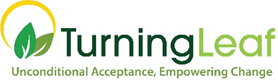 Cluster Support Worker MB Job SummaryTurning Leaf is a non-profit charitable organization dedicated to providing helpful services to those experiencing intellectual challenges and mental illness. This is an exciting opportunity for someone to utilize their experience and skills to move the organization to the next level!Turning Leaf’s Cluster Model Support Services are designed to provide 24-hour person-centered supports to adults living with an intellectual challenge or developmental disability. Cluster Model Support Workers will work directly with our participants in helping set goals and making healthy life choices.Cluster Model Support Workers will work closely with the Cluster Model Case Manager to observe, plan, implement and execute programs and activities that promote and encourage learning and development in daily living, social and life skills. They will provide on-site support to Turning Leaf participants who reside in Cluster Model Housing.Qualities and QualificationsTurning Leaf Cluster Model Support Workers must possess the capacity to be aware of and control one’s own emotions. Moreover, Cluster Model Support Workers must be able to handle interpersonal relationships judiciously, empathetically and professionally while executing their responsibilities and providing Turning Leaf’s person-centered supports. In addition, every Cluster Model Support Worker must possess experience with and skills in:De-escalating aggressive behaviour.Working with adults who are living with an intellectual challenge, mental illness and who are in conflict with the law.Conflict resolution skills.Aptitude towards managing crisis.Excellent written and oral communication skills.Supporting individuals seeking a stable lifestyle.Independent living skills training.Posses knowledge of boundaries with vulnerable people.Provide on site advocacy.Provide prompting and light assistance on apartment maintenance.Minimum Employment RequirementsCover letter and updated resume18 years of age or olderAvailable anytime 35 - 40 hours per week (Full time)Available anytime 15 – 25 hours per week (Part time)Clear Criminal Record Check, Adult Abuse Registry Check and Child Abuse Registry Check (no older than 3 months)Orientation to Protection and Guide to the Vulnerable Persons Act trainingNon-Violent Crisis Intervention trainingValid First Aid/CPR certificationCompletion of a Post-Secondary education in Human Services (Certificate, Diploma or Degree) is considered an assetMinimum two years related work experience3 employment referencesCluster Support Worker BenefitsHealth benefits. GRRSP program (optional).  Paid sick time, bereavement leave and compassionate care leave. Mileage reimbursements. Overnight premium. EFAP (Employee and Family Assistance Program) Paid training (First Aid/CPR, NVCI, VPA, Mental Health First Aid etc.)How to ApplyPlease submit your cover letter and resume to hr@turningleafservices.com